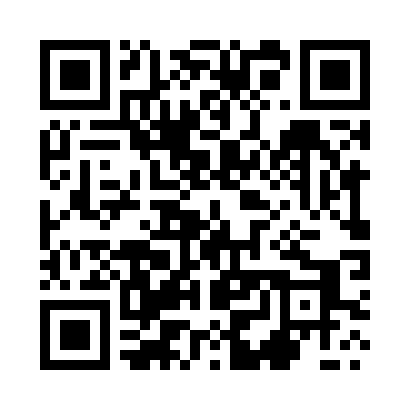 Prayer times for Szatki, PolandMon 1 Apr 2024 - Tue 30 Apr 2024High Latitude Method: Angle Based RulePrayer Calculation Method: Muslim World LeagueAsar Calculation Method: HanafiPrayer times provided by https://www.salahtimes.comDateDayFajrSunriseDhuhrAsrMaghribIsha1Mon4:156:1712:485:147:199:142Tue4:126:1512:475:167:219:163Wed4:096:1312:475:177:229:184Thu4:066:1012:475:187:249:215Fri4:036:0812:475:197:269:236Sat4:006:0612:465:217:289:257Sun3:576:0412:465:227:299:288Mon3:546:0112:465:237:319:309Tue3:515:5912:455:247:339:3310Wed3:485:5712:455:267:359:3511Thu3:455:5412:455:277:369:3812Fri3:415:5212:455:287:389:4013Sat3:385:5012:445:297:409:4314Sun3:355:4812:445:307:429:4615Mon3:325:4512:445:327:439:4816Tue3:285:4312:445:337:459:5117Wed3:255:4112:435:347:479:5418Thu3:225:3912:435:357:499:5719Fri3:185:3712:435:367:5010:0020Sat3:155:3412:435:377:5210:0221Sun3:115:3212:435:387:5410:0522Mon3:085:3012:425:407:5610:0823Tue3:045:2812:425:417:5710:1124Wed3:015:2612:425:427:5910:1425Thu2:575:2412:425:438:0110:1726Fri2:535:2212:425:448:0310:2127Sat2:495:2012:425:458:0410:2428Sun2:465:1812:415:468:0610:2729Mon2:425:1612:415:478:0810:3030Tue2:385:1412:415:488:1010:34